Тема: Новая экономическая политикаНЭП (Новая Экономическая Политика) проводилась советской властью в период с 1921 по 1928 годы. Это была попытка вывести страну из кризиса и придать толчок в развитии экономики и сельского хозяйства. Но итоги НЭПа оказались ужасными, и в конечном итоге Сталину пришлось в спешном порядке прерывать этот процесс, для создания индустриализации, поскольку политика НЭПа практически полностью убила тяжелую промышленность.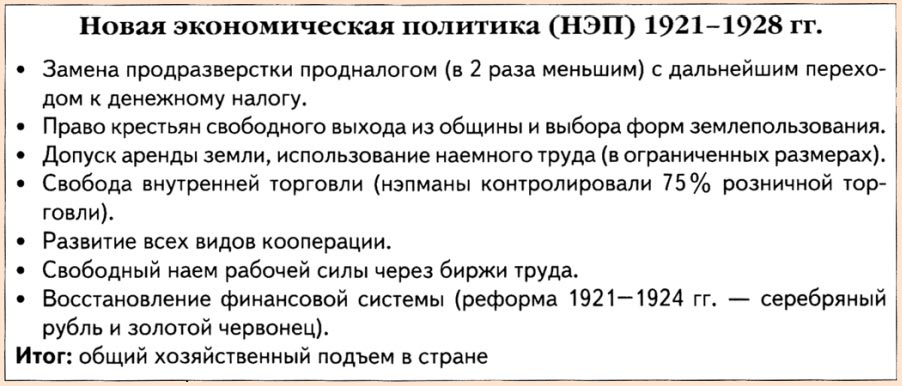 Причины введения НЭПадвижущая сила социализма - пролиториат, а значит крестьяне. Поэтому Советская власть должна научиться с ними уживаться.необходимо создать в стране единую партийную систему и уничтожить любое инакомыслие.Именно в этом и есть вся суть НЭПа – «Экономическая либерализация при жестком политическом контроле».В целом все причины введения НЭПа можно разделить на ЭКОНОМИЧЕСКИЕ (стране был нужен импульс для развития экономики), СОЦЦИАЛЬНЫЕ (социальное разделение все еще было крайне острыми) и ПОЛИТИЧЕСКИЕ (новая экономическая политика стала средством управления властью).Начало НЭПаОсновные этапы введения НЭПа в СССР:Решение 10 съезда партии Большевиков от 1921 год.Замена разверстки налогом (фактически это и было введением НЭПа). Декрет от 21 марта 1921.Разрешение свободного товарообмена сельхозпродукцией. Декрет 28 марта 1921.Создание кооперативов, которые були уничтожены в 1917. Декрет 7 апреля 1921.Перевод некоторой промышленности из рук государства в частные руки. Декрет 17 мая 1921.Создание условий для развития частной торговли. Декрет 24 мая 1921.Разрешение ВРЕМЕННО предоставлять возможность частникам брать в аренду государственные предприятия. Декрет 5 июля 1921.Разрешение частному капиталу создавать любые предприятия (в том числе и промышленные) со штатом до 20 человек. Если предприятие механизировано - не более 10. Декрет 7 июля 1921.Принятия "либерального" Земельного Кодекса. Он разрешал не только аренду земли, но и наемный труд на ней. Декрет от октября 1922.Новая Экономическая Политика была рассчитана на 5, максимум 10 лет. И она свою задачу, безусловно, выполнила, Общие характеристики НЭПаотказ от трудовой мобилизации и равной системы оплаты труда для всех.перевод (частичный, разумеется) промышленности в частные руки из государственных (денационализация).создание новых экономических объединений - тресты и синдикаты. Повсеместное введение хозрасчетаформирование в стране предприятий за счет капитализма и буржуазии, в том числе и западной.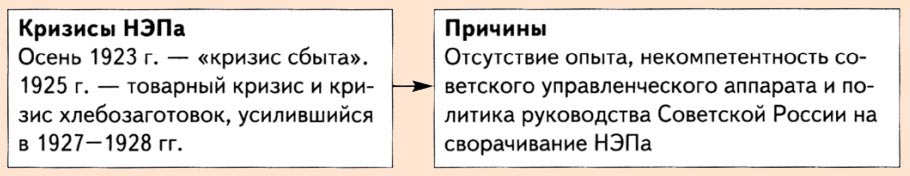 